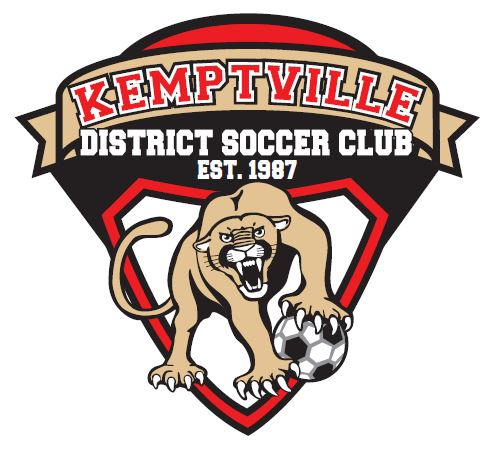 Kemptville District Soccer ClubEquipment Unit Located at the Kemptville Mini Storage234 County Rd. 44Mailing Address:PO Box 5074Kemptville, OntarioK0G 1J0www.kemptvillesoccer.com613-258-6663January 2023To whom it may concern,The following individual will be volunteering with the Kemptville District Soccer Club for the upcoming soccer season within our Club. The individual will require a current Criminal Reference Check with Vulnerable Sector Check (VSC) as per the policy of our governing soccer body, Ontario Soccer.  This is a volunteer, non-paying position. Duties may include:Coaching children playing youth soccer (ages from U3 to U18)Managing other soccer related activities such as team practices and tournamentsIf you require any further information, please contact us at club@kemptvillesoccer.com or phone 613-258-6663.Sincerely,Jamie Brown,Club ManagerKemptville District Soccer Club